         30 марта  воспитанники ДОУ приняли  активное участие и стали дипломантами в Восьмом открытом конкурсе творчества детей и подростков с ограниченными возможностями здоровья «Созвездие талантов».            Аскар и Алмаз  выступили в номинации «Художественное чтение» с отрывком стихотворения Мустая Карима «О березовом листе». Дети с удовольствием читали стихи на сцене и радовались полученным подаркам и дипломам. Выражаем огромную благодарность и признательность организаторам конкурса за радость, доставленную нашим детям и от участия в конкурсе и от подарков и организованной после конкурса экскурсии.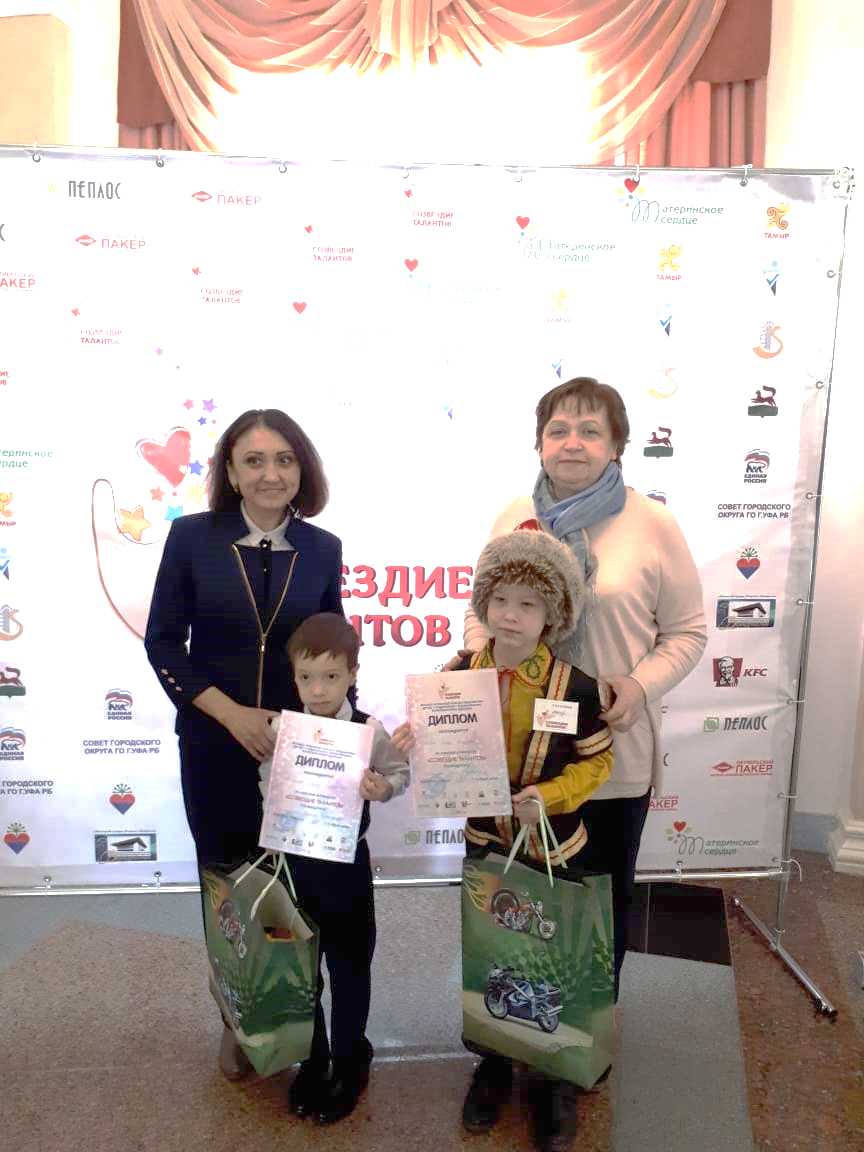 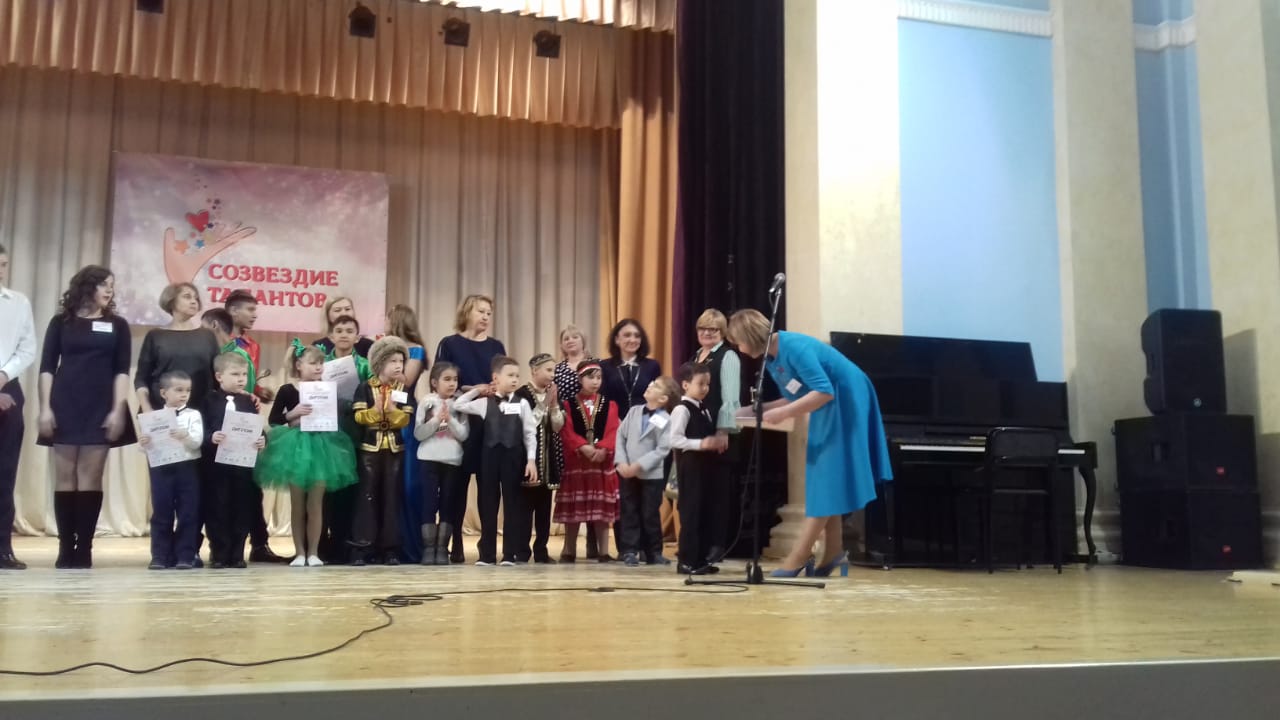 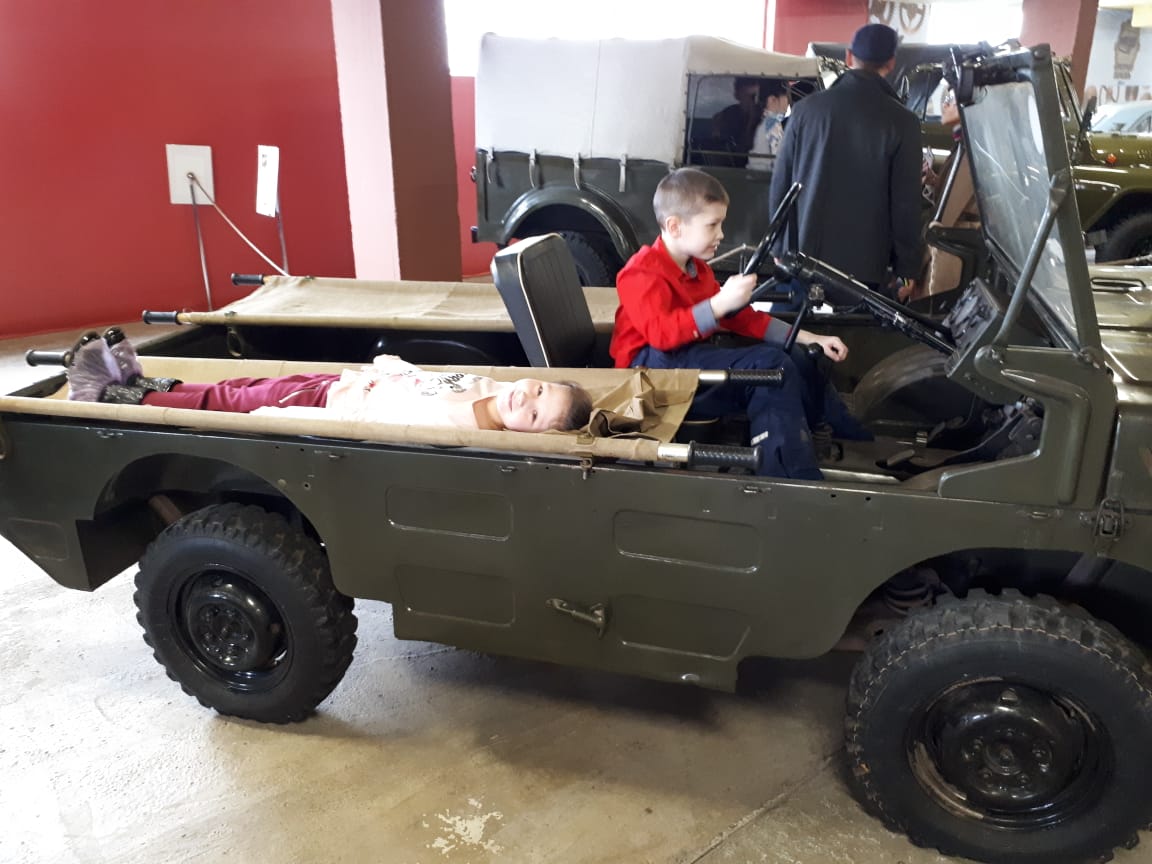 